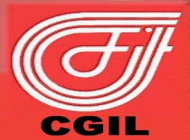 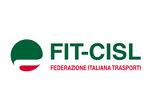 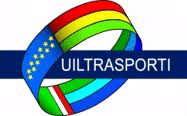 COMUNICATO SINDACALEA TUTTI I SOCI LAVORATORI DELLA COOPERATIVA ROAD TRANSPORTQuesto comunicato è rivolto a tutti i 250 soci della cooperativa ROAD TRANSPORT, per dare puntuale e corretta informazione riguardo i 61 soci impiegati sull’appalto ZARA ITALIA – DHL SUPPLY CHAIN Spa dell’unità produttiva di TORRE SPACCATA/BOCCONI.In data odierna, il sindacato tutto si è incontrato con i responsabili della DHL SUPPLY CHAIN SPA, LEGA COOP. e CONFCOOPERATIVE.Con sorpresa non era presente alla riunione che aveva all’oggetto l’art. 42 / Bis del CCNL (gestione del cambio appalto), sia ZARA ITALIA SPA, sia il nuovo soggetto subentrante. I rappresentanti della DHL non hanno portato novità.Il sindacato ha richiesto: L’appaltante Zara ItaliaL’applicazione del CCNL Trasporto Merci Logistica SpedizioniChe i 61 soci lavoratori mantengano gli stessi benefici economici e normativi acquisiti.I rappresentanti DHL, su mediazione anche di LEGA COOP. e CONFCOOPERATIVE, hanno richiesto un ulteriore tempo fino al 28 ottobre p.v. per una verifica complessiva della fattibilità di quanto richiesto.Pertanto DICHIARIAMO LO STATO DI AGITAZIONE DI TUTTO IL PERSONALE coinvolto sull’unità produttiva suddetta ed indiciamo l’assemblea sindacale deI soci lavoratori per il giorno 28 ottobre 2011 dalle ore 10.00 alle ore 12.00 al fine di ricercare insieme i tempi, i termini e le modalità di azione per difendere l’occupazione ed il potere di acquisto delle retribuzioni dei soci lavoratori e delle proprie famiglie. Partecipate in maniera massiccia.Roma lì 24 ottobre 2011FILT CGIL				      FIT CISL					UIL TRASPORTI  Lamparelli				          Cialfi         				       La Dogana  Antonelli				          Ricci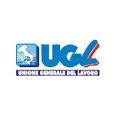 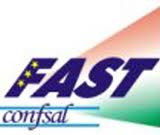   COMUNICATO SINDACALEA TUTTI I SOCI LAVORATORI DELLA COOPERATIVA ROAD TRANSPORTQuesto comunicato è rivolto a tutti i 250 soci della cooperativa ROAD TRANSPORT, per dare puntuale e corretta informazione riguardo i 61 soci impiegati sull’appalto ZARA ITALIA – DHL SUPPLY CHAIN Spa dell’unità produttiva di TORRE SPACCATA/BOCCONI.In data odierna, il sindacato tutto si è incontrato con i responsabili della DHL SUPPLY CHAIN SPA, LEGA COOP. e CONFCOOPERATIVE.Con sorpresa non era presente alla riunione che aveva all’oggetto l’art. 42 / Bis del CCNL (gestione del cambio appalto), sia ZARA ITALIA SPA, sia il nuovo soggetto subentrante. I rappresentanti della DHL non hanno portato novità.Il sindacato ha richiesto: L’appaltante Zara ItaliaL’applicazione del CCNL Trasporto Merci Logistica SpedizioniChe i 61 soci lavoratori mantengano gli stessi benefici economici e normativi acquisiti.I rappresentanti DHL, su mediazione anche di LEGA COOP. e CONFCOOPERATIVE, hanno richiesto un ulteriore tempo fino al 28 ottobre p.v. per una verifica complessiva della fattibilità di quanto richiesto.Pertanto DICHIARIAMO LO STATO DI AGITAZIONE DI TUTTO IL PERSONALE coinvolto sull’unità produttiva suddetta ed indiciamo l’assemblea sindacale deI soci lavoratori per il giorno 28 ottobre 2011 dalle ore 10.00 alle ore 12.00 al fine di ricercare insieme i tempi, i termini e le modalità di azione per difendere l’occupazione ed il potere di acquisto delle retribuzioni dei soci lavoratori e delle proprie famiglie. Partecipate in maniera massiccia.Roma lì 24 ottobre 2011   UGL TRASPORTI								FAST CONFSAL         Favetta     								    Sugamele